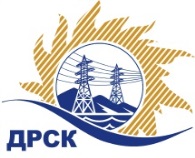 Акционерное Общество«Дальневосточная распределительная сетевая  компания»Протокол № 46/ПрУ-ВПзаседания закупочной комиссии по выбору победителя по открытому  запросу предложений на право заключения договора: «Техническое обслуживание ИТСО  объектов филиала "ЭС ЕАО"» закупка 193  раздел 9    ГКПЗ 2018ПРИСУТСТВОВАЛИ: члены постоянно действующей Закупочной комиссии АО «ДРСК»  1-го уровня.Форма голосования членов Закупочной комиссии: очно-заочная.ВОПРОСЫ, ВЫНОСИМЫЕ НА РАССМОТРЕНИЕ ЗАКУПОЧНОЙ КОМИССИИ: Об утверждении результатов процедуры переторжки.Об итоговой ранжировке заявок.О выборе победителя запроса предложений.РЕШИЛИ:ВОПРОС 1 «Об утверждении результатов процедуры переторжки»Признать процедуру переторжки состоявшейся.Принять окончательные цены заявок участниковВОПРОС 2 «Об итоговой ранжировке заявок»Утвердить итоговую ранжировку заявокВОПРОС 3 «О выборе победителя запроса предложений»Признать Победителем открытого  запроса предложений «Техническое обслуживание ИТСО  объектов филиала "ЭС ЕАО"» участника, занявшего первое место в итоговой ранжировке по степени предпочтительности для заказчика: Общество с ограниченной ответственностью "Центр Безопасности" ИНН/КПП 7901538742/790101001 ОГРН 1117901001679) на условиях: Цена: 499 203,36  руб. без НДС  (НДС не применяется). Срок оказания услуг:  с 01.01. 2018  г.  до 31.12.2018 г. Условия оплаты: ежеквартально равными долями в течение 30 календарных дней, с даты подписания актов сдачи-приёмки оказанных услуг (работ) и предоставленных Исполнителем счетов-фактур, выставленных до 5 числа месяца следующего за кварталом, в котором были оказаны услуги. Исп. Ирдуганова И.Н.Тел. 397-147г. Благовещенскг. Благовещенск«  08»  декабря   2017«  08»  декабря   2017ЕИС 31705718169  №п/пНаименование Участника закупки и место нахожденияОкончательная цена заявки, руб. без НДС.1Общество с ограниченной ответственностью "Центр Безопасности" 
ИНН/КПП 7901538742/790101001 
ОГРН 1117901001679499 203.362Общество с ограниченной ответственностью 'КОМЭН' 
ИНН/КПП 2722002699/272401001 
ОГРН 1022701131485588 000.00Место в итоговой ранжировкеНаименование Участника закупки и место нахожденияОкончательная цена заявки, руб. без НДС.Балл по предпочтительностиПрименение приоритета в соответствии с 925-ПП1 местоОбщество с ограниченной ответственностью "Центр Безопасности" 
ИНН/КПП 7901538742/790101001 
ОГРН 1117901001679499 203,362,40нет2 местоОбщество с ограниченной ответственностью 'КОМЭН' 
ИНН/КПП 2722002699/272401001 
ОГРН 1022701131485588 000,001,94нетСекретарь Закупочной комиссии: Елисеева М.Г.  _____________________________